;Laboratorní práce č. 11Dýchací soustava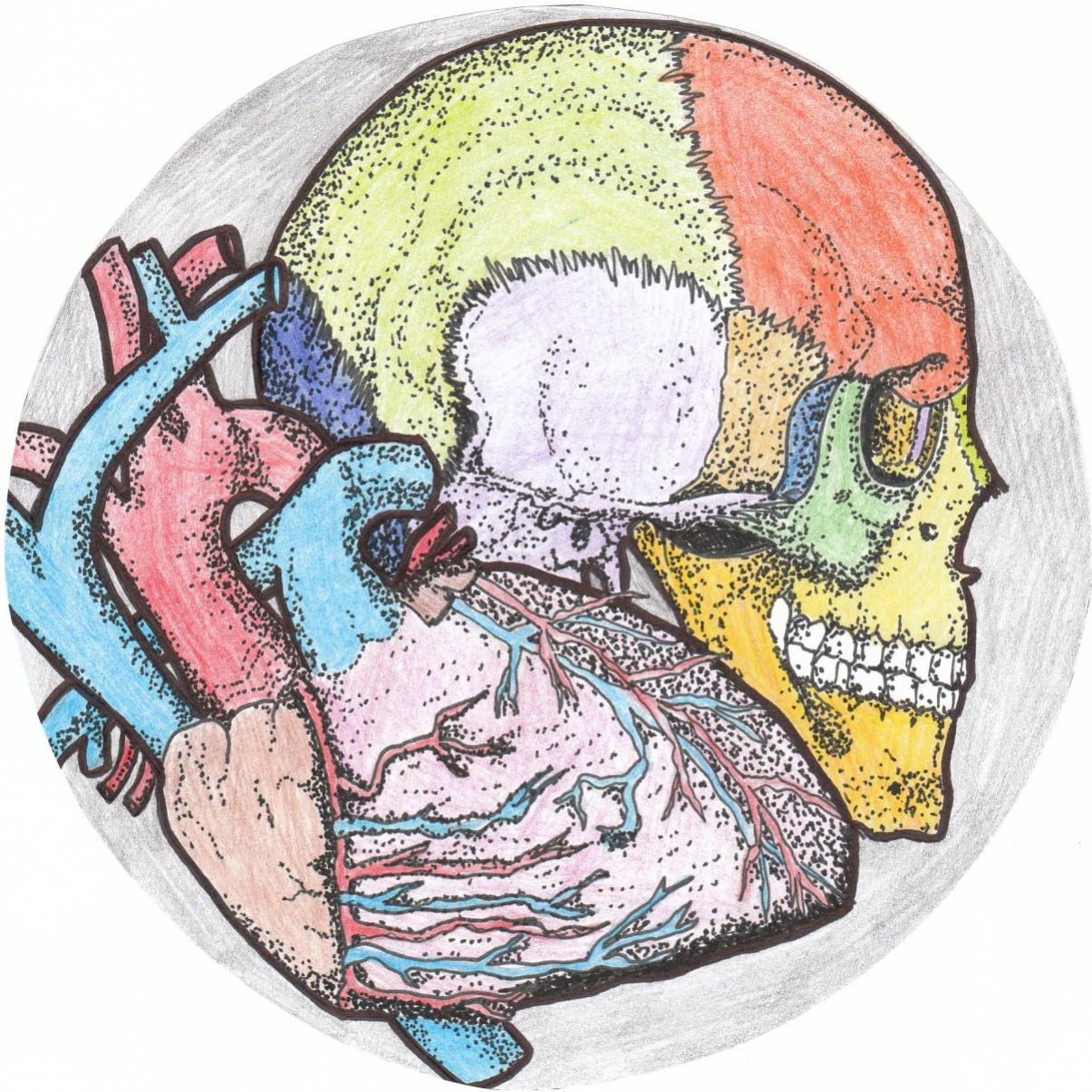 Dutina hrudní je oddělena od dutiny břišní:svalem prsnímsvalem břišnímbránicípohrudnicíMinutový dechový objem u dospělého člověka v klidu činí cca:1-2 litry vzduchu7-9 l vzduchu3-5 l vzduchu15-20 l vzduchuHrtanová příklopka:zamezuje průniku potravy do hrtanu při polykánízamezuje vniknutí vzduchu do hltanuse podílí na tvorbě hlasuodděluje nosohltan od hltanuVe štěrbině mezi pohrudnicí a poplicnicí je tlak:stejný jako atmosférickývyšší než atmosférickýnižší než atmosférickývakuumCentrum dýchání a krevního oběhu se nachází:ve středním mozkuv prodloužené míšev mozečkuv koncovém mozkuŘešení: 1C, 2B, 3A, 4C, 5B.Vnitřní dýchání je:výměna dýchacích plynů mezi krví a plícemivýměna oxidu uhličitého a kyslíku mezi krví a tkáněmivýměna oxidu uhličitého a kyslíku v plicních sklípcíchokysličování krve v plicíchVitální kapacita plic u dospělého muže činí cca:12 l vzduchu8 l vzduchu5 l vzduchu3 l vzduchuNa řízení dýchacích pohybů se nepodílí:bránicevůle člověkaprodloužená míchachemoreceptory v aortě a krkaviciZa 1 minutu se nadechneme přibližně (v klidu):26x16x20x10xPohrudnice je:vazivová blána na povrchu plicvazivová blána oddělující dutinu břišní od hrudnívazivová blána vystýlající plicní sklípkyvazivová blána vystýlající dutinu břišníŘešení: 1B, 2C, 3A, 4B, 5D..Zevní dýchání je:proces probíhající v plicních sklípcíchproudění vzduchu horními cestami dýchacímivýměna O2 a CO2 mezi krví a tkáněmiproces probíhající pouze při umělém dýcháníVitální kapacita plic u dospělé ženy činí cca:1 l vzduchu2 l3,5 l6,5 lNejvětší hrtanovou chrupavkou je:chrupavka hlasivkováchrupavka štítnáchrupavka prstencovájazylkaDo plic ústí:průduškyprůdušinkyprůdušnicehrtanŘízení dýchacích pohybů:nelze ovlivnit vůlíje ovlivněno pouze hormonynení vůbec ovlivněno ústřední nervovou soustavouje ovlivňováno změnou koncentrace CO2 a O2 v krviŘešení: 1A, 2C, 3B, 4A, 5D.Dýchacím barvivem u člověka je:inzulinhemoglobinhemocyaninadeninVitální kapacita plic je:objem vzduchu, který usilovně vydechneme po usilovném nádechuobjem vzduchu, který usilovně vydechneme po normálním nádechuminutový dechový objempočet nádechů za minutuPři klidném dýchání se každým nádechem a výdechem vymění přibližně:1 l vzduchu při frekvenci 14 – 18 x/min1,5 lvzduchu při frekvenci cca 25 x/min2,5 l vzduchu při frekvenci 18 – 22 x/min0,5 l vzduchu při frekvenci 14 – 18 x/minPoplicnice je:vazivová blána vystýlající hrudní dutinuvazivová blána kryjící povrch plicvazivová blána oddělující dutinu břišní od hrudnívazivová blána vystýlající alveolyHrtan:je místem, kde se dělí cesty polykací a dýchacípatří k horním cestám dýchacímje orgánem tvorby hlasuse dělí na dvě průduškyŘešení: 1B, 2A, 3D, 4B, 5CVitální kapacita plicpři jednom nádechu a výdechu se vymění cca 0,5 dm3 vzduchuza minutu se vymění cca 8 dm3po normálním vdechu můžeme vdechnout ještě 2,5 dm3 vzduchupo normálním výdechu můžeme vydechnout asi 1 dm3 vzduchutento objem usilovného nádechu a výdechu – vitální kapacita plicovlivňovánavěkem, pohlavím, trénovaností, zdrav. stavemhrou na dechové hudební nástroje Hlavním nádechovým svalem je bránice, která jde dolů a na nádechu se podílí i stahy zevních mezižeberních svalů. Tím se dutina hrudní zvětší, jelikož je v ní podtlak, plíce se rozpínají. Při výdechu bránice ochabne – jde vzhůru – a výdech dokončují vnitřní mezižeberní svaly. Hrudní dutina se zmenšuje – plíce se smršťují.Ve vydechovaném vzduchu je asi 3-5 % oxidu uhličitého a asi 14 % kyslíku. V normálním vzduchu je 0,03 % oxidu uhličitého. Vysoký obsah oxidu uhličitého lze dokázat vdechováním do vápenné vody. Po několika výdeších se vápenná voda nejprve zakalí, potom se bílá sraženina rozpouští a kapalina se vyjasňuje.Úkoly:	1. Měření vitální kapacity plic2. Měření objemu hrudníku3. Dýchání pipetou do vápenné vodyPomůcky: Spirometr, dezinfekční prostředek (alkohol), čerstvá vápenná voda (do kádinky se 100 ml destilované vody přidáme lžičku CaO, dobře promícháme a zfiltrujeme do láhve), pipeta, větší zkumavka, krejčovský metrÚkol č. 1: Měření vitální kapacity plicPostup:Vyšetřovaná osoba se 3x zhluboka nadechne a vydechne. Potom se maximálně nadechne a snaží se vydechnout všechen objem vzduchu z plic do spirometru. Stejný postup opakujte s malými prodlevami 3x a jen nejvyšší hodnotu vydechnutého vzduchu použijte jako skutečnou hodnotu k výpočtu. Náústek spirometru oplachujte v dezinfekci alkoholu a ve vodě.Hodnota vitální kapacity plic se vypočítá:Hmotnost těla 	x	50	=	náležitá hodnota		skutečná hodnota		_______________ 		x 100	= P (%)		náležitá hodnotaČíslo P informuje, kolik procent náležité hodnoty vyšetřovaná osoba vykazuje.Pozorování:Závěr: Shrňte poznatky, které jste získali v tomto úkolu laboratorní práce.Úkol č. 2: Měření objemu hrudníkuPostup:Pracujte ve dvojicích. Krejčovským metrem obejměte hrudník vyšetřované osoby tak, aby metr byl na zádech přes lopatky a vpředu přes prsní bradavky. Dbejte na to, aby metr na zádech nebyl níž. Měříme obvod při maximálním výdechu a při maximálním nádechu. Hodnoty zaznamenejte do tabulky.Pozorování:Závěr: Shrňte poznatky, které jste získali v tomto úkolu laboratorní práce.Úkol č. 3: Dýchání pipetou do vápenné vodyPostup: Do zkumavky nalijte asi 10 ml vápenné vody a pipetou vydechujte vzduch z plic. Sledujte reakci vápenné vody po několika výdeších. Výsledek vysvětlete.Příprava vápenné vody: do kádinky se 100 ml destilované vody přidáme lžičku CaO, dobře promícháme a zfiltrujeme do láhve.Pozorování:Závěr: Shrňte poznatky, které jste získali v tomto úkolu laboratorní práce.Zdroje:Jelínek, Jan a Zicháček, Vladimír.Biologie pro gymnázia (teoretická a praktická část). Olomouc : Nakladatelství Olomouc, 2005. ISBN 80-7182-177-2.Úvodní obrázek: Mgr. Ludmila MaláAutoři: Ing. Pavla Plšková a Mgr. Jiří Horký